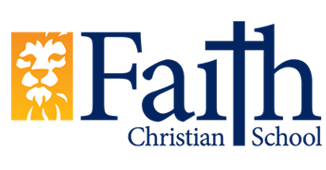 HIGH SCHOOL REOPENING PLANOctober 19, 2020This plan is specific to the high school campus and is intended to be implemented along with the FCS Reopening plan as previously communicated and as posted on our school’s website.  The link for the school’s plan is: https://www.fcs-k12.org/editoruploads/files/FCS_K-12_Reopening_Plan_-_October.pdf Please be sure to follow our reopening plan regarding hygiene practices and daily health screenings and temperature checks. The health and safety of students, parents, and staff continues to be our primary goal in developing and implementing our plan.  The collective effort of our entire FCS family is needed to ensure that a safe learning environment is provided for everyone.FACIAL COVERINGSAs mentioned in our school’s Reopening Plan:Face coverings are required for students in third grade and above when arriving at school and inside the building. Extra face coverings, supplied by FCS, are available should students forget to bring their own. Face coverings will not be required when eating, drinking, or exercising. Students who are not able to wear a face covering must have an exemption on file in the school office from a medical professional.A student, staff member, or visitor who is not exempt and refuses to wear a face covering will be sent home or asked to leave the premises. Face coverings are required for all faculty and staff when inside the building except when working alone in their own classroom. Per CDPH guidelines, teachers may use face shields which enable students to see their faces and to avoid potential barriers to phonological instruction.Handkerchiefs and bandanas are not acceptable as facial coverings at FCS. BEFORE SCHOOLThe Parent Commitment Form and the COVID-19 Notice and Release must be signed and on file in the office for students to be able to attend in-person learning beginning Wednesday, October 28.  (Forms Attached) All students who have been in our Supervised Distance Learning pods already have these forms on file.Parents/guardians are responsible for the completion of a student health screening before bringing their student(s) to campus each day. The screening verification can be done on our FCS App with the myTempTracker tool available to install on your smart phone or computer. https://app.mytemptracker.com/Students who do not have their health screening completed through the TempTracker tool will be taken out of class until the screening is done in the office.   Students may be dropped off before school as early as 7:00 a.m.  Students must wait outside school buildings until the 7:55 a.m. bell rings or until a teacher is present in a classroom to let students inside.  Students are required to maintain physical distancing of at least six feet at all times, even when outside school buildings.  Students will go to a designated area in times of bad weather.  LOCKERSTo reduce possible COVID-19 transmission between students, lockers will not be issued to students until further notice.  Students are to carry their schoolbooks and supplies from class to class in their backpacks.  Students are on a new block schedule in which there are only four classes per day instead of seven.  School hallways may not be used as a storage location for students’ belongings.DURING CLASSSeats in the classroom will be spaced as much as possible in order to maximize the space between students.  Weather permitting, doors and windows will be open to the outside to increase air circulation.  Students are to dress accordingly.Classes are also encouraged to meet outside if conducive to the material being taught and weather permitting. Sharing of school supplies with other students is not allowed.  Students will be given disinfectant wipes to clean the surface of their desk or table at the end of each class.  Hand sanitizer will be provided in each classroom for student use.PASSING PERIOD TRAFFIC FLOWTo reduce COVID transmission, students must enter and exit their classroom through the door that opens to the outside walkways.  Students are to use only outside walkways to move from one class to the next, to go to lunch, upon dismissal from their last class of the day, etc.  Special instructions will be given in cases of bad weather.LUNCHStudents will be assigned to stay in a designated area of campus during lunch according to their grade level “cohort” to limit the mixing of students throughout the school day.  Having students remain in their cohort will be important in the event of a COVID incident among students as only the students in a certain cohort may need to be quarantined.  There is to be no sharing of food, drink, utensils, etc. among students. AFTER SCHOOLStudents are to wait to be picked up after school outside school buildings.  In times of cold or rainy weather, students will be instructed where to wait after school.  Students are always required to maintain physical distancing of at least six feet, even when outside school buildings.CHAPELSChapels will be in person.Students are to wear facial coverings and maintain physical distancing as much as is practicable while attending chapel in the gym.P.E. CLASSESActivities during P.E. class will be modified as much as is practicable to ensure physical distancing.  Classes will be held outside as often as the weather permits.  Person-to-person contact sports or activities will be avoided. Students will be instructed to wash their hands thoroughly at the end of each P.E. class.  Students will change in the locker rooms in shifts to ensure physical distancing as much as possible.ATHLETICSFCS will abide by the CIF–San Joaquin Section and the CDPH’s COVID-19 Interim Guidance on Youth Sports when it comes to protocols for practices and games. https://www.cdph.ca.gov/Programs/OPA/Pages/NR20-183.aspxRESTROOM USEThe number of students who may use each school restroom at one time is limited to two.  Students are required to wash their hands thoroughly with soap for at least 20 seconds after using the restroom.SCHOOL WATER FOUNTAINSStudents may not drink directly from the water fountains on campus.  Water fountains are to be used as a water filling station for students’ personal water bottles / containers.  Water bottles may not be shared with other students.  CAMPUS VISITORSTo limit the number of persons on campus, unnecessary visits are not allowed at this time.  Please avoid unnecessary “drop-ins” or visits during the school day.